                                                            УКРАЇНА   ІРШАВСЬКА  МІСЬКА  РАДА  ЗАКАРПАТСЬКОЇ  ОБЛАСТІ   БРІДСЬКИЙ ЗАКЛАД  ЗАГАЛЬНОЇ  СЕРЕДНЬОЇ  ОСВІТИ  І-ІІІ  СТУПЕНІВ	            Н А К А З  10.10.2023 року                                                                   №___  Про затвердження списків педагогічнихпрацівників  які атестуються у 2023-2024навчальному році            На підставі рішення атестаційної комісії І рівня, протокол №02 від 10.10.2023 рокуН а к а з у ю:1.Затвердити списки педагогічних працівників які атестуються у 2023-2024 навчальному році в черговому  порядку:   1. Атестувати на відповідність раніше присвоєної кваліфікаційної категорії спеціаліст вищої категорії та педагогічного звання старший вчитель- Харачко Наталію Іванівну, вчителя української мови та літератури   2.  Атестувати на відповідність раніше присвоєної кваліфікаційної категорії спеціаліст вищої категорії - Костянинець Марину Юріївну, вчителя біології- Синетар Оксану Михайлівну, вчителя хімії- Шпака Ярослава Івановича, вчителя фізичної культури   3.   Атестувати на відповідність раніше присвоєної кваліфікаційної категорії спеціаліст І категорії - Огар Тетяну Анатоліївну, вчителя математики- Балегу Марину Василівну, бібліотекаря закладу освіти   4. Атестувати на присвоєння  кваліфікаційної категорії спеціаліст І категорії - Білунку Наталію Павлівну, вчителя початкових класів   5. Атестувати на присвоєння  кваліфікаційної категорії спеціаліст ІІ категорії- Огар Олесю Володимирівну, вчителя англійської мови.2. Затвердити графік атестації педагогічних працівників( додається)3. Контроль за виконанням даного наказу залишаю за собою.Керівник закладу освіти                                         Наталія ГАЛІНСЬКАЗ наказом ознайомленаМаргіта Н.Ю._________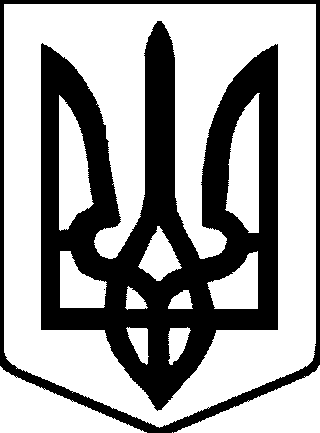 